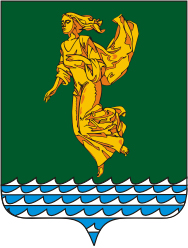 В целях приведения Устава Ангарского городского округа в соответствие с Бюджетным кодексом Российской Федерации, Федеральным законом от 06.10.2003 года № 131-ФЗ «Об общих принципах организации местного самоуправления в Российской Федерации», на основании Федерального закона от 27.12.2019 года № 479-ФЗ «О внесении изменений в Бюджетный кодекс Российской Федерации в части казначейского обслуживания и системы казначейских платежей»,  Федерального закона от 20.07.2020 года № 236-ФЗ «О внесении изменений в Федеральный закон «Об общих принципах организации местного самоуправления в Российской Федерации», Федерального закона от 20.07.2020 года № 241-ФЗ «О внесении изменений в статью 9 Федерального закона «О социальных гарантиях сотрудникам органов внутренних дел Российской Федерации и внесении изменений в отдельные законодательные акты Российской Федерации», руководствуясь Уставом Ангарского городского округа, Дума Ангарского городского округаРЕШИЛА:Внести в Устав Ангарского городского округа, принятый решением Думы Ангарского городского муниципального образования от 02.06.2015 года № 26-04/01рД (в редакции решений Думы Ангарского городского округа от 28.10.2015 года № 116-08/01рД, от 05.07.2016 года № 199-20/01рД, от 28.12.2016 года № 262-28/01рД, от 28.06.2017 года № 310-37/01рД, от 29.11.2017 года № 349-43/01рД, от 25.04.2018 года  № 387-49/01рД, от 24.10.2018 года № 439-57/01рД, от 27.11.2018 года № 440-58/01рД, от 24.04.2019 года № 482-65/01рД, от 29.01.2020 года № 558-78/01рД, от 29.04.2020 года № 579-81/01рД), следующие изменения и дополнения:часть 1 статьи 12 дополнить пунктом 17 следующего содержания:«17) предоставление сотруднику, замещающему должность участкового уполномоченного полиции, и членам его семьи жилого помещения на период замещения сотрудником указанной должности.»;дополнить статьей 22.2 следующего содержания:«Статья 22.2. Инициативные проекты1. В целях реализации мероприятий, имеющих приоритетное значение для жителей Ангарского городского округа или его части, по решению вопросов местного значения или иных вопросов, право решения которых предоставлено органам местного самоуправления, в администрацию Ангарского городского округа может быть внесен инициативный проект. 2. С инициативой о внесении инициативного проекта вправе выступить инициативная группа численностью не менее десяти граждан, достигших шестнадцатилетнего возраста и проживающих на территории Ангарского городского округа, органы территориального общественного самоуправления, староста населенного пункта, входящего в состав Ангарского городского округа (далее - инициаторы проекта). Минимальная численность инициативной группы может быть уменьшена решением Думы Ангарского городского округа. Право выступить инициатором проекта в соответствии с решением Думы Ангарского городского округа может быть предоставлено также иным лицам, осуществляющим деятельность на территории Ангарского городского округа.3. Порядок определения части территории Ангарского городского округа, на которой могут реализовываться инициативные проекты, требования к составу сведений, которые должны содержать инициативные проекты, порядок выдвижения, внесения, обсуждения, рассмотрения администрацией Ангарского городского округа инициативных проектов, в том числе основания для отказа в их поддержке, порядок и критерии конкурсного отбора таких инициативных проектов устанавливаются решениями Думы Ангарского городского округа в соответствии с Федеральным законом от 06.10.2003 года № 131-ФЗ «Об общих принципах организации местного самоуправления в Российской Федерации».4. Инициаторы проекта, другие граждане, проживающие на территории Ангарского городского округа, уполномоченные сходом, собранием или конференцией граждан, а также иные лица, определяемые законодательством Российской Федерации, вправе осуществлять общественный контроль за реализацией инициативного проекта в формах, не противоречащих законодательству Российской Федерации.5. Информация о рассмотрении инициативного проекта администрацией Ангарского городского округа, о ходе реализации инициативного проекта, в том числе об использовании денежных средств, об имущественном и (или) трудовом участии заинтересованных в его реализации лиц, подлежит опубликованию (обнародованию) и размещению на официальном сайте Ангарского городского округа в информационно-телекоммуникационной сети «Интернет». Отчет администрации Ангарского городского округа об итогах реализации инициативного проекта подлежит опубликованию (обнародованию) и размещению на официальном сайте Ангарского городского округа в информационно-телекоммуникационной сети «Интернет» в течение тридцати календарных дней со дня завершения реализации инициативного проекта.»; 3) в статье 24:а) в части 1 после слов «и должностных лиц местного самоуправления», дополнить словами «, обсуждения вопросов внесения инициативных проектов и их рассмотрения»;б) часть 2 дополнить абзацем следующего содержания:«В собрании граждан по вопросам внесения инициативных проектов и их рассмотрения вправе принимать участие жители Ангарского городского округа, достигшие шестнадцатилетнего возраста. Порядок назначения и проведения собрания граждан в целях рассмотрения и обсуждения вопросов внесения инициативных проектов определяется решением Думы Ангарского городского округа.»;4) часть 6 статьи 24.2 дополнить подпунктом 4.1 следующего содержания:«4.1) вправе выступить с инициативой о внесении инициативного проекта по вопросам, имеющим приоритетное значение для жителей сельского населенного пункта;»;5) в статье 25:а) часть 2 дополнить предложением следующего содержания:«В опросе граждан по вопросу выявления мнения граждан о поддержке инициативного проекта вправе участвовать жители Ангарского городского округа или его части, в которых предлагается реализовать инициативный проект, достигшие шестнадцатилетнего возраста.»;б) часть 3 дополнить пунктом 3 следующего содержания:«3) жителей Ангарского городского округа или его части, в которых предлагается реализовать инициативный проект, достигших шестнадцатилетнего возраста, - для выявления мнения граждан о поддержке данного инициативного проекта.»;в) часть 5 дополнить предложением следующего содержания:«Для проведения опроса граждан может использоваться официальный сайт Ангарского городского округа в информационно-телекоммуникационной сети «Интернет».»;6) абзац первый части 1 статьи 65 изложить в следующей редакции:«1. В расходной части местного бюджета предусматривается создание резервного фонда администрации Ангарского городского округа, средства которого направляются на финансовое обеспечение непредвиденных расходов, в том числе на проведение аварийно-восстановительных работ и иных мероприятий, связанных с ликвидацией последствий стихийных бедствий и других чрезвычайных ситуаций, а также на финансовое обеспечение прочих непредвиденных расходов на решение вопросов, отнесенных к полномочиям Ангарского городского округа, не предусмотренных в бюджете Ангарского городского округа на текущий финансовый год.»;7) в статье 69:а) в части 2 слово «Кассовое» заменить словом «Казначейское»;б) абзац первый части 3 изложить в следующей редакции:«3. Бюджетную отчетность местного бюджета составляет финансовый орган Ангарского городского округа на основании бюджетной отчетности главных администраторов бюджетных средств.»;8) дополнить статьей 70.1 следующего содержания:«Статья 70.1. Финансовое и иное обеспечение реализации инициативных проектов1. Источником финансового обеспечения реализации инициативных проектов, предусмотренных статьей 26.1 Федерального закона от 06.10.2003 № 131-ФЗ «Об общих принципах организации местного самоуправления в Российской Федерации», статьей 22.2 настоящего Устава, являются предусмотренные решением о местном бюджете бюджетные ассигнования на реализацию инициативных проектов, формируемые в том числе с учетом объемов инициативных платежей и (или) межбюджетных трансфертов из бюджета Иркутской области, предоставленных в целях финансового обеспечения соответствующих расходных обязательств Ангарского городского округа.2. Под инициативными платежами понимаются денежные средства граждан, индивидуальных предпринимателей и образованных в соответствии с законодательством Российской Федерации юридических лиц, уплачиваемые на добровольной основе и зачисляемые в соответствии с Бюджетным кодексом Российской Федерации в местный бюджет в целях реализации конкретных инициативных проектов.3. Порядок расчета и возврата сумм инициативных платежей, подлежащих возврату лицам (в том числе организациям), осуществившим их перечисление в местный бюджет, определяется решением Думы Ангарского городского округа.4. Реализация инициативных проектов может обеспечиваться также в форме добровольного имущественного и (или) трудового участия заинтересованных лиц.»;9) часть 1 статьи 74 изложить в следующей редакции:«1. Органами муниципального финансового контроля являются:Контрольно-счетная палата Ангарского городского округа – по осуществлению внешнего муниципального финансового контроля;Комитет по экономике и финансам администрации Ангарского городского округа – по осуществлению внутреннего муниципального финансового контроля.».2.	Поручить мэру Ангарского городского округа обеспечить в установленном порядке государственную регистрацию настоящего решения в Управлении Министерства юстиции Российской Федерации по Иркутской области.3.	Настоящее решение вступает в силу после его официального опубликования (обнародования) в газете «Ангарские ведомости» после государственной регистрации изменений и дополнений в Устав Ангарского городского округа, за исключением положений, для которых пунктом 4 настоящего решения установлен иной срок вступления их в силу.4. 	Подпункты 2-5 пункта 1, подподпункт «а» подпункта 7 пункта 1,  подпункт 8 пункта 1 настоящего решения вступают в силу с 1 января 2021 года, но не ранее официального опубликования (обнародования) в газете «Ангарские ведомости» после государственной регистрации изменений и дополнений в Устав Ангарского городского округа.5.	Настоящее решение опубликовать в газете «Ангарские ведомости» после государственной регистрации настоящего решения в Управлении Министерства юстиции Российской Федерации по Иркутской области.Председатель Думы	Ангарского городского округа                                                                      А.А. ГородскойМэр Ангарского городского округа                                                               С.А. ПетровИркутская областьДУМА Ангарского городского округа второго созыва 2020-2025 гг.РЕШЕНИЕ22.12.2020                                                                                                           № 30-06/02рД⌐                                                                  ¬О внесении изменений и дополнений в Устав Ангарского городского округа